ПРАВИТЕЛЬСТВО РОССИЙСКОЙ ФЕДЕРАЦИИРАСПОРЯЖЕНИЕот 7 октября 2020 г. N 2579-рВ соответствии с частью 1 статьи 28 Федерального закона "О государственном (муниципальном) социальном заказе на оказание государственных (муниципальных) услуг в социальной сфере" утвердить прилагаемый перечень субъектов Российской Федерации, в которых вступает в силу Федеральный закон "О государственном (муниципальном) социальном заказе на оказание государственных (муниципальных) услуг в социальной сфере".Председатель ПравительстваРоссийской ФедерацииМ.МИШУСТИНУтвержденраспоряжением ПравительстваРоссийской Федерацииот 7 октября 2020 г. N 2579-рПЕРЕЧЕНЬСУБЪЕКТОВ РОССИЙСКОЙ ФЕДЕРАЦИИ, В КОТОРЫХ ВСТУПАЕТ В СИЛУФЕДЕРАЛЬНЫЙ ЗАКОН "О ГОСУДАРСТВЕННОМ (МУНИЦИПАЛЬНОМ)СОЦИАЛЬНОМ ЗАКАЗЕ НА ОКАЗАНИЕ ГОСУДАРСТВЕННЫХ(МУНИЦИПАЛЬНЫХ) УСЛУГ В СОЦИАЛЬНОЙ СФЕРЕ"Республика Адыгея(введено распоряжением Правительства РФ от 16.06.2021 N 1623-р)Республика Башкортостан(введено распоряжением Правительства РФ от 16.06.2021 N 1623-р)Республика Бурятия(введено распоряжением Правительства РФ от 22.04.2023 N 1035-р)Республика Ингушетия(введено распоряжением Правительства РФ от 24.06.2023 N 1655-р)Республика Карелия(введено распоряжением Правительства РФ от 16.06.2021 N 1623-р)Республика Саха (Якутия)(введено распоряжением Правительства РФ от 16.06.2021 N 1623-р)Удмуртская Республика(введено распоряжением Правительства РФ от 29.05.2023 N 1387-р)Чувашская Республика(введено распоряжением Правительства РФ от 16.06.2021 N 1623-р)Алтайский крайКамчатский край(введено распоряжением Правительства РФ от 30.03.2022 N 662-р)Красноярский крайПермский край(введено распоряжением Правительства РФ от 16.06.2021 N 1623-р)Приморский край(введено распоряжением Правительства РФ от 30.03.2022 N 662-р)Ставропольский крайХабаровский край(введено распоряжением Правительства РФ от 30.03.2022 N 662-р)Белгородская областьВологодская область(введено распоряжением Правительства РФ от 16.06.2021 N 1623-р)Воронежская областьКалининградская областьКалужская область(введено распоряжением Правительства РФ от 24.06.2023 N 1655-р)Костромская область(введено распоряжением Правительства РФ от 16.06.2021 N 1623-р)Курская область(введено распоряжением Правительства РФ от 16.06.2021 N 1623-р)Ленинградская область(введено распоряжением Правительства РФ от 02.12.2021 N 3425-р)Московская областьНовгородская областьНовосибирская областьОренбургская областьПсковская область(введено распоряжением Правительства РФ от 16.06.2021 N 1623-р)Самарская областьСаратовская область(введено распоряжением Правительства РФ от 30.03.2022 N 662-р)Сахалинская область(введено распоряжением Правительства РФ от 16.06.2021 N 1623-р)Тюменская областьУльяновская область(введено распоряжением Правительства РФ от 16.06.2021 N 1623-р)Челябинская областьЯрославская областьГород Санкт-ПетербургХанты-Мансийский автономный округ - ЮграЯмало-Ненецкий автономный округ(введено распоряжением Правительства РФ от 16.06.2021 N 1623-р)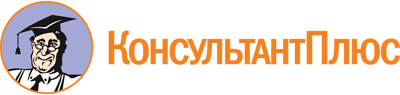 Распоряжение Правительства РФ от 07.10.2020 N 2579-р
(ред. от 24.06.2023)
<Об утверждении перечня субъектов Российской Федерации, в которых вступает в силу Федеральный закон "О государственном (муниципальном) социальном заказе на оказание государственных (муниципальных) услуг в социальной сфере">Документ предоставлен КонсультантПлюс

www.consultant.ru

Дата сохранения: 11.11.2023
 Список изменяющих документов(в ред. распоряжений Правительства РФ от 16.06.2021 N 1623-р,от 02.12.2021 N 3425-р, от 30.03.2022 N 662-р, от 22.04.2023 N 1035-р,от 29.05.2023 N 1387-р, от 24.06.2023 N 1655-р)Список изменяющих документов(в ред. распоряжений Правительства РФ от 16.06.2021 N 1623-р,от 02.12.2021 N 3425-р, от 30.03.2022 N 662-р, от 22.04.2023 N 1035-р,от 29.05.2023 N 1387-р, от 24.06.2023 N 1655-р)